2018 - 2019 Teaching Schedule		   CARON BRONSTEINSTART DATES and TIMES listed below		                 Dog Obedience Instruction6 week sessions meet weekly same day &			    AKC Canine Good Citizen Evaluator              time for 1 hour. 5 week sessions meet for                                     603-398-22931 hr. 10 min. 						             All classes taught at SAVES  			   yarboroughlabs@gmail.com							OBEDIENCE 1 (Beginner)                                                   	Obedience classes - $120 / 6 week sessionTuesday           11:00 am		 Oct. 16  		                     Rally Obedience - $75 / 3 hr. workshop                             Monday             6:00 pm		 Oct. 22 				     Drop-in or pay weekly - $25 / classWednesday       6:00 pm                 Oct. 24			                   Private consultations - $70 / hourWednesday       6:00 pm                 Jan. 2, 2019 		                                                                                                          Monday             6:00 pm                 Jan. 7		                           SAVES – Small Animal Veterinary EmergencyTuesday           11:00 am		 Jan. 8			                                  Services, I-89 Exit 18, Lebanon, NHMonday             6:00 pm                 Mar. 4				    LUCY MAC – Lucy Mackenzie Humane Society,                  Tuesday           11:00 am                 Mar. 5		  			             Rte. 44, West Windsor, VTWednesday       6:00 pm	                Mar. 6OBEDIENCE 2 (Intermediate)                                                               Tuesday           10:00 am                 Oct. 16                                                       PRE-REGISTRATION ANDMonday             7:00 pm                 Oct. 22		                                 PRE-PAYMENT RECOMMENDEDThursday           6:00 pm                 Oct. 25Thursday           6:00 pm                 Jan. 3, 2019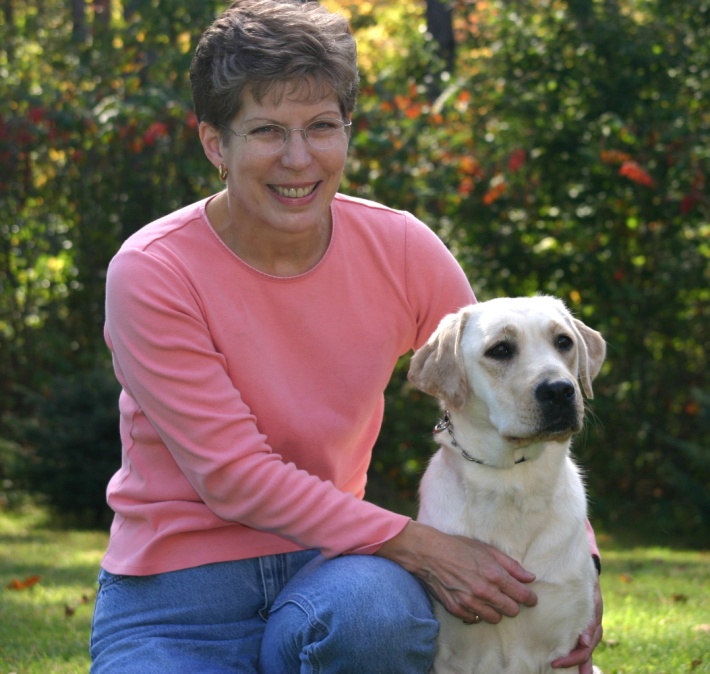 Monday             7:00 pm                 Jan. 7Tuesday           10:00 am                 Jan. 8Monday             7:00 pm                 Mar. 4Tuesday           10:00 am                 Mar. 5Thursday           6:00 pm                 Mar. 7OBEDIENCE 3 (Advanced)Tuesday            12:00 pm                 Oct. 16         Tuesday            12:00 pm                 Jan. 8, 2019Tuesday            12:00 pm                 Mar. 5COMPETITION OBEDIENCE (rolling admission)Tuesday             1:00 pm                 Oct. 16Wednesday       7:00 pm                 Oct. 24Wednesday       7:00 pm                 Jan. 2, 2019Tuesday             1:00 pm                 Jan. 8Tuesday             1:00 pm                 Mar. 5Wednesday       7:00 pm                 Mar. 6RALLY OBEDIENCE WORKSHOPS @ LUCY MACSunday             9 am – 12 pm       Oct. 28                           1 pm – 4 pm         Oct. 28                 		                 LUCY MAC CLASSES – Tuesday evening &AM: Novice/Intermediate          			                                Saturday morning.  Call/email:PM: Advanced/Excellent/ Masters				   802-484-5829 or lucymac.org